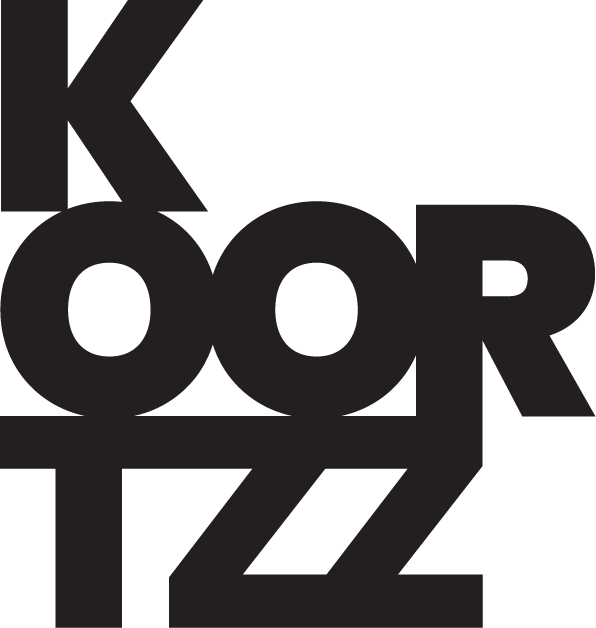 Artiesten : Ann Ceurvels en Tania PoppeTitel : Niet Normaal ?Jezelf herkennen is nog nooit zo heerlijk geweest.Ann Ceurvels en Tania Poppe schreven samen het boek Niet Normaal ! Overleven in je hoofd en in de wereld.